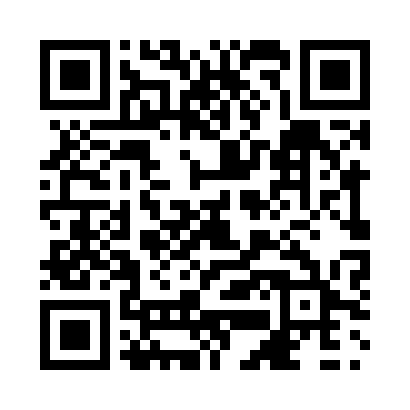 Prayer times for Point Anne, Ontario, CanadaMon 1 Jul 2024 - Wed 31 Jul 2024High Latitude Method: Angle Based RulePrayer Calculation Method: Islamic Society of North AmericaAsar Calculation Method: HanafiPrayer times provided by https://www.salahtimes.comDateDayFajrSunriseDhuhrAsrMaghribIsha1Mon3:395:301:136:338:5610:472Tue3:395:311:136:338:5610:473Wed3:405:311:146:338:5610:464Thu3:415:321:146:338:5510:465Fri3:425:321:146:338:5510:456Sat3:435:331:146:338:5510:447Sun3:445:341:146:338:5410:448Mon3:465:351:146:338:5410:439Tue3:475:351:156:338:5310:4210Wed3:485:361:156:328:5310:4111Thu3:495:371:156:328:5210:4012Fri3:505:381:156:328:5210:3913Sat3:525:391:156:328:5110:3814Sun3:535:391:156:318:5010:3715Mon3:545:401:156:318:5010:3516Tue3:565:411:156:318:4910:3417Wed3:575:421:156:308:4810:3318Thu3:595:431:156:308:4710:3119Fri4:005:441:166:298:4710:3020Sat4:025:451:166:298:4610:2921Sun4:035:461:166:288:4510:2722Mon4:055:471:166:288:4410:2623Tue4:065:481:166:278:4310:2424Wed4:085:491:166:278:4210:2325Thu4:095:501:166:268:4110:2126Fri4:115:511:166:268:4010:2027Sat4:135:521:166:258:3910:1828Sun4:145:531:166:248:3810:1629Mon4:165:541:166:248:3610:1530Tue4:175:551:166:238:3510:1331Wed4:195:561:166:228:3410:11